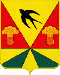 КЕМЕРОВСКАЯ ОБЛАСТЬ-КУЗБАСССовет народных депутатов Ленинск-Кузнецкого муниципального округа(первый созыв)РЕШЕНИЕот 27 августа 2020 года № 140О работе сектора опеки и попечительства по осуществлению надзора за деятельностью опекунов и попечителей на территории Ленинск-Кузнецкого муниципального округаЗаслушав информацию начальника управления образования администрации Ленинск-Кузнецкого муниципального округа М.В. Дюковой о работе сектора опеки и попечительства по осуществлению надзора за деятельностью опекунов и попечителей, Совет народных депутатов Ленинск-Кузнецкого муниципального округа РЕШИЛ:1. Информацию о работе сектора опеки и попечительства по осуществлению надзора за деятельностью опекунов и попечителей на территории Ленинск-Кузнецкого муниципального округа принять к сведению.2. Заведующему сектором опеки и попечительства О.В. Цветковой продолжить работу сектора опеки и попечительства по осуществлению надзора за деятельностью опекунов и попечителей на территории Ленинск-Кузнецкого муниципального округа.3. Контроль за исполнением настоящего решения возложить на начальника управления образования М.В. Дюкову и на председателя постоянно действующей комиссии Совета народных депутатов Ленинск-Кузнецкого муниципального округа по социальным вопросам О.В. Терзицкую.4. Опубликовать настоящее решение в периодическом печатном издании, распространяемом на территории Ленинск-Кузнецкого муниципального округа – газете «Наша Знаменка» и разместить на официальном сайте информационно-телекоммуникационной сети Интернет.5. Решение вступает в силу со дня его официального опубликования.Глава  Ленинск – Кузнецкогомуниципального округа                                               Е.В. Никитин	Председатель Совета народныхдепутатов Ленинск-Кузнецкого муниципального округа                                              А.А. Яковлев